ANTICKÝ ŘÍMPŘÍRODNÍ PODMÍNKY A ETRUSKOVÉ- Římská říše má své kořeny na Apeninském poloostrově: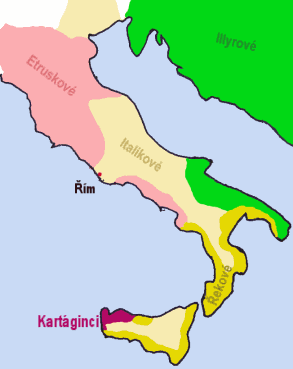 na SEVERU jsou úrodné nížiny, tuhé zimy a dlouhá létana JIHU panuje teplé a suché podnebí, v létě je zde nedostatek vodyZĚMĚDĚLSTVÍ - Pěstování ovoce, zeleniny, obilí, oliv a vinné révy. V hornatých oblastech se věnovali pastevectví.OBYVATELSTVO- v oblasti Itálie se usadila řada kmenů: LIGUROVÉ, VENETOVÉ, ETRUSKOVÉ, ITALIKOVÉ, ŘEKOVÉ a KARTAGINCI.ETRUSKOVÉ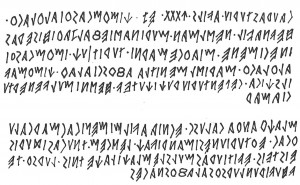 - žili na území Itálie již od 10. století- zpravidla o nich nic nevíme, jejich původ je obestřen tajemstvím, jelikož jejich písmo nebylo rozluštěno- nevytvořili jednotný stát ale MĚSTSKÉ STÁTY- jejich ZEMĚDĚLSTVÍ bylo velmi vyspělé. Budovali terasovitá políčka, odvodňovali bažiny a budovali zavlažovací zařízení- zpracovávali bronz a železo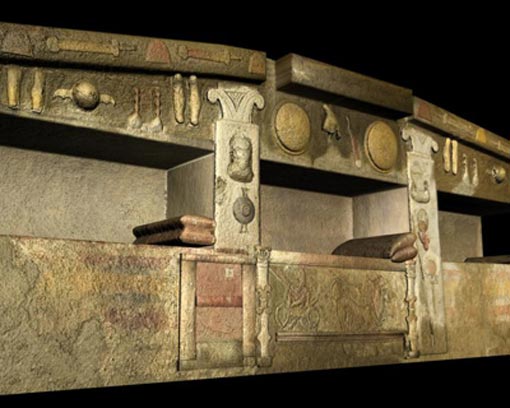 STAVITELSTVÍ- budovali OBLOUKOVÉ KLENBY, SILNICE a HONOSNÉ HROBKY- HROBKY sloužily k uctívání mrtvých a byly zdobené freskami, těla ukládali do zdobených sarkofágů- NEKROPOLE = „města mrtvých“ (skupiny hrobek)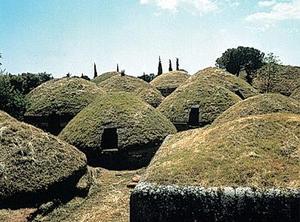 NÁBOŽENSTVÍ- uctívali více bohů (polyteismus)- věštili budoucnost například z letu ptáků, z blesků či z vnitřností zvířat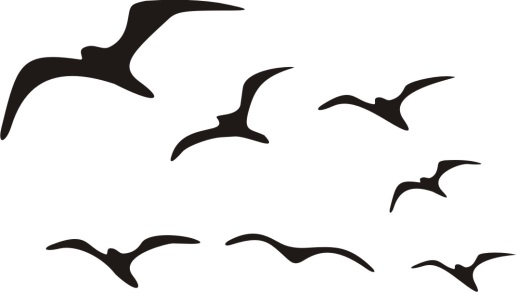 